Коттедж с земельным участком, находящийся по адресу: Иссык-Кульская область, Тонский район, с/у Кун-Чыгыш, участок Агат, контур 145/11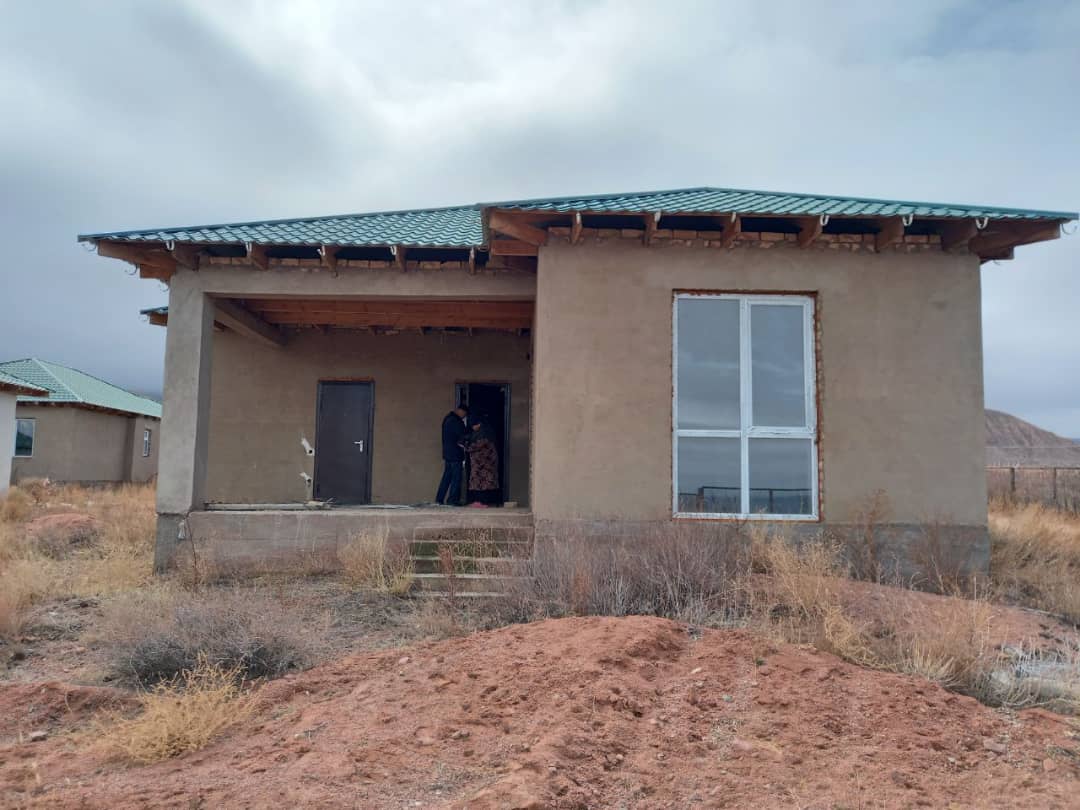 Общее описаниеКоттедж с земельным участком, расположен на южном берегу, по адресу: Иссык-Кульская область, Тонский район, с/у Кун-Чыгыш, участок Агат, контур 145/11. Транспортная доступность – удовлетворительная.  Инфраструктура района развита удовлетворительна. Общее состояние объекта – удовлетворительная.Операционный статус: Коттедж с земельным участкомОбщая площадь: 110,2 кв.м.Земельный участок, прилегающий к коттеджу: 550,0 кв.м.Собственник: Закрытое акционерное общество «Коммерческий Банк КСБ» (Закрытое акционерное общество «Кыргызско-Швейцарский Банк»)Юридический статус: Коттедж с земельным участком – Соглашение об отступном от 18.04.2022 года, реестр № ГН-65-1462Цена: 4’090’000 сомКонтакты: 0557 21 90 04 t.kadyrkulov@ksbc.kg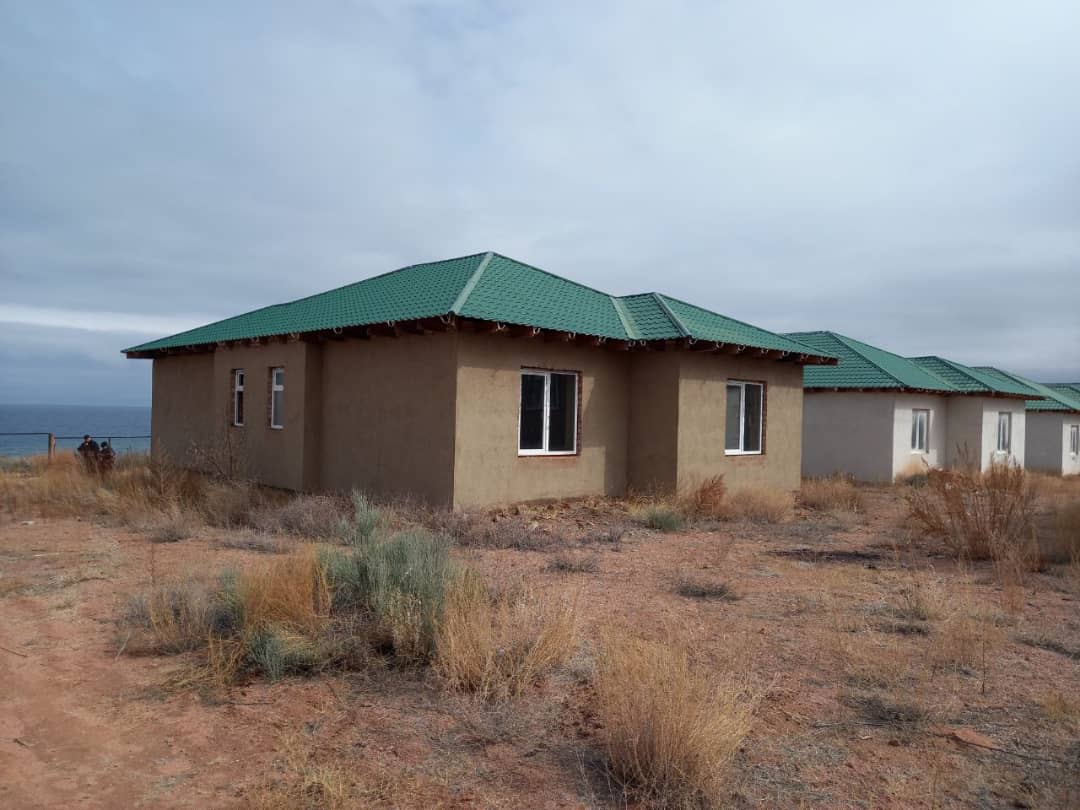 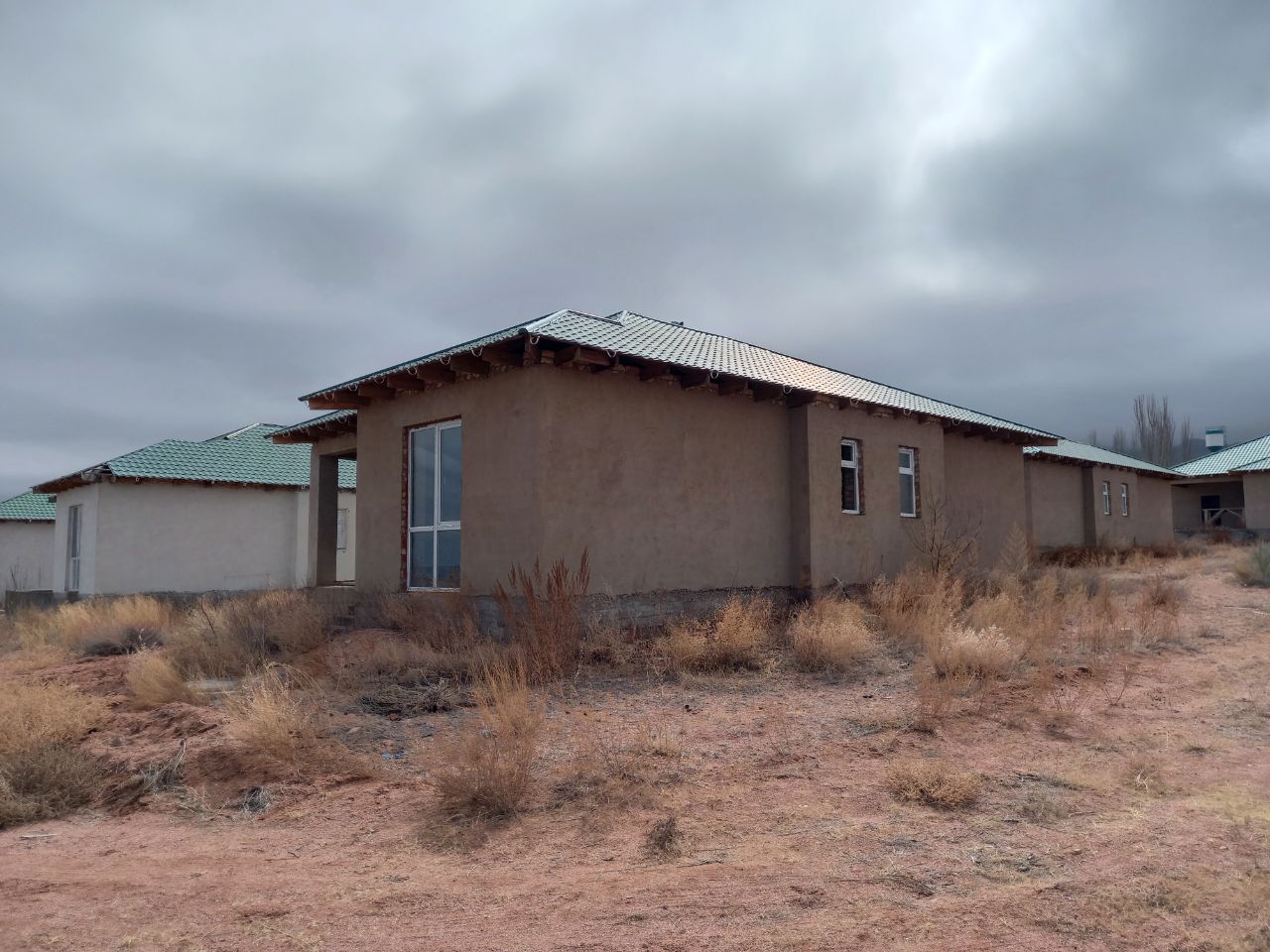 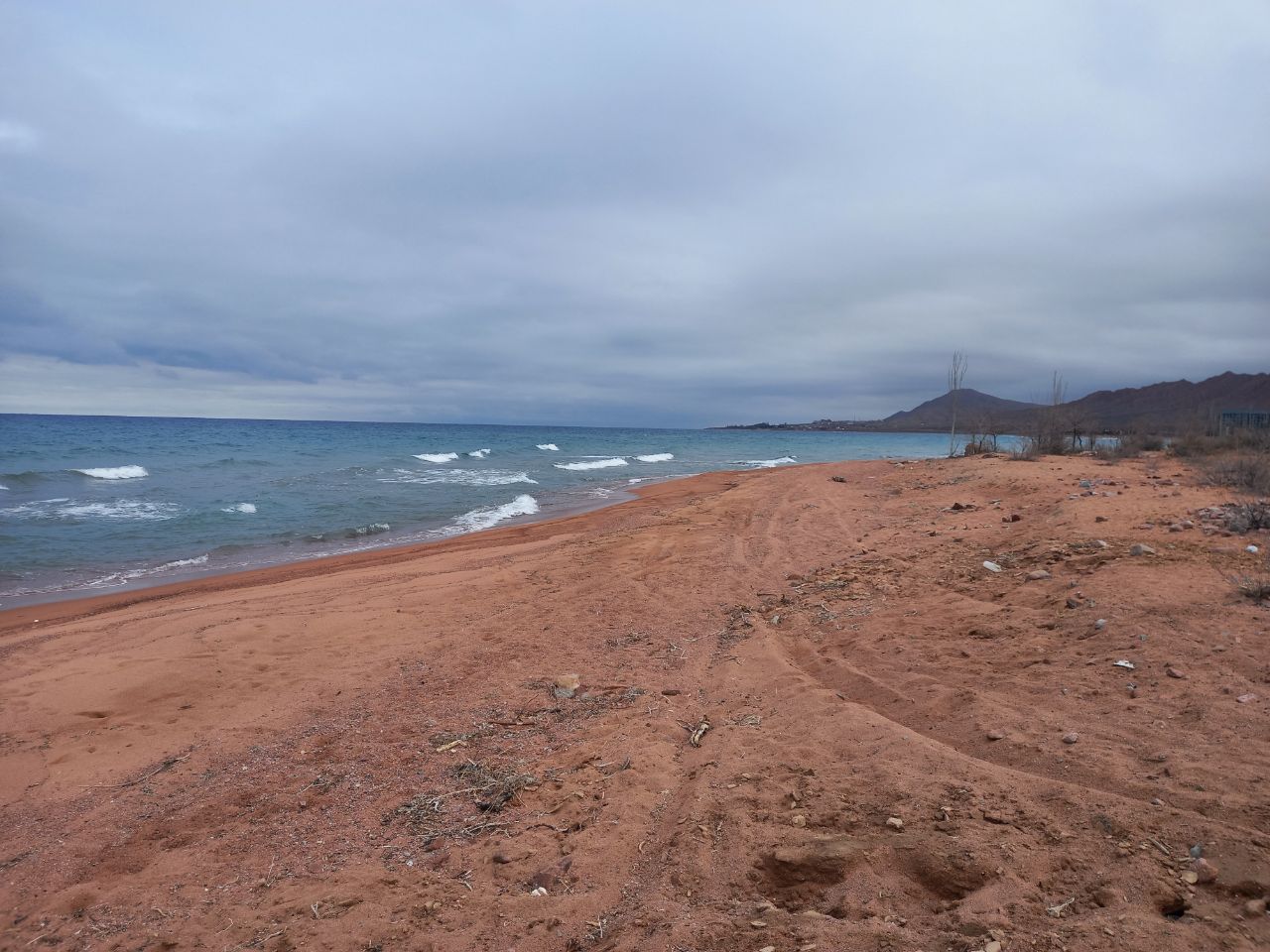 